TOWN OF       HARWICHWATERWAYS COMMITTEEHarwich Fire Station Conference Room                                                    Wednesday, July 19, 2017 AGENDAAttendance and Introductions:MINUTES: Review & ApprovalCONSENT AGENDA:OPEN FORUM: FINANCIAL REPORT YTD & Monthly OLD BUSINESS:Update and progress with Landside Bid processUpdate and progress with Waterside Permits and resulting Bid processNEW BUSINESS: Reversal of previously approved HMP regulation allowing Harbormaster to rent winter storage space to individuals. By instruction of BOS. MONTHLY REPORTS: Board of Selectmen 	HarbormasterNatural Resource OfficerCORRESPONDANCE:	 NEXT MEETING: ADJOURNMENT:Posting Date: Friday July 14. 2017The committee may hold an open session for topics not reasonably anticipated by the Chair 48 hours in advance of the meeting following “New Business.” If you are deaf or hard of hearing or a person with a disability who requires an accommodation, contact the Selectmen’s Office at 508-430-7513.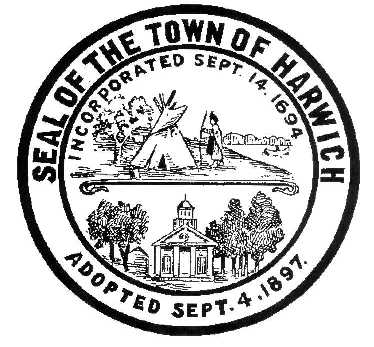 